Internet Service Circuit Order Form (TEX-AN)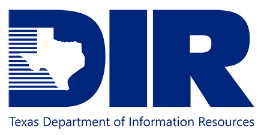 Before ordering service go to:  https://dir.texas.gov/communications-technology-services/tex-voice-and-data-vendor-contracts and review the contracts and pricing. Call 877-472-4848 Option 4 for assistance. Customer agrees to abide by the applicable terms and conditions of the vendor’s communications technology services agreement and the related customer services agreement for the services. (This box must be checked for order issuance.)Send completed order form with the vendor price quote to: telecom.solutions@dir.texas.gov1) Customer Account Information1) Customer Account Information1) Customer Account Information1) Customer Account InformationAccount CodeDivision CodeAccount NameDivision NameOrder Submitted ByPhone NumberEmail AddressDate of this RequestRequested Due DateExpedite Request No  Yes*       *If yes is checked, customer agrees to pay any expedite charges. No  Yes*       *If yes is checked, customer agrees to pay any expedite charges. No  Yes*       *If yes is checked, customer agrees to pay any expedite charges.2) Type of Request – Select One Install New Circuit Change Existing Circuit – What are you changing?  Location  Division  Port Speed  OtherExplain the change you are requesting  Change to existing Circuit	CKR		Circuit ID Current Port Speed				New Port Speed     Current Access Speed				New Access Speed 	To disconnect a circuit, use the Disconnect Circuit Order Form found here:	https://dir.texas.gov/resource-library-item/disconnect-circuit-order-form3) Provider3) Provider3) Provider AT&T DIR-TELE-CTSA-002 AT&T DIR-TELE-CTSA-002 Charter DIR-TELE-CTSA-009        CenturyLink (Lumen) DIR-TELE-CTSA-004 CenturyLink (Lumen) DIR-TELE-CTSA-004 Comcast DIR-TELE-CTSA-010 Granite DIR-TELE-CTSA-012 Granite DIR-TELE-CTSA-012 NWN DIR-TELE-CTSA-014 Verizon DIR-TELE-CTSA-015 Verizon DIR-TELE-CTSA-015 Windstream DIR-TELE-CTSA-016Term Agreement 	 No Term	 12 months	 24 months	 36 months	 Other  No Term	 12 months	 24 months	 36 months	 Other 4) Circuit Information4) Circuit Information4) Circuit Information4) Circuit Information4) Circuit Information4) Circuit Information4) Circuit Information4) Circuit Information4) Circuit InformationCircuit Type T-1	 NXT1 (Bonded T1s)	 DS-3 	 OC-3	  Ethernet1.5 MB	1-8 DS-1’s	45 MBPS	155MBPS T-1	 NXT1 (Bonded T1s)	 DS-3 	 OC-3	  Ethernet1.5 MB	1-8 DS-1’s	45 MBPS	155MBPS T-1	 NXT1 (Bonded T1s)	 DS-3 	 OC-3	  Ethernet1.5 MB	1-8 DS-1’s	45 MBPS	155MBPS T-1	 NXT1 (Bonded T1s)	 DS-3 	 OC-3	  Ethernet1.5 MB	1-8 DS-1’s	45 MBPS	155MBPS T-1	 NXT1 (Bonded T1s)	 DS-3 	 OC-3	  Ethernet1.5 MB	1-8 DS-1’s	45 MBPS	155MBPS T-1	 NXT1 (Bonded T1s)	 DS-3 	 OC-3	  Ethernet1.5 MB	1-8 DS-1’s	45 MBPS	155MBPS T-1	 NXT1 (Bonded T1s)	 DS-3 	 OC-3	  Ethernet1.5 MB	1-8 DS-1’s	45 MBPS	155MBPS T-1	 NXT1 (Bonded T1s)	 DS-3 	 OC-3	  Ethernet1.5 MB	1-8 DS-1’s	45 MBPS	155MBPSCircuit Speed	Indicate the bandwidth required if less than 1.5M, bonding T1s or Ethernet	Indicate the bandwidth required if less than 1.5M, bonding T1s or Ethernet	Indicate the bandwidth required if less than 1.5M, bonding T1s or Ethernet	Indicate the bandwidth required if less than 1.5M, bonding T1s or Ethernet	Indicate the bandwidth required if less than 1.5M, bonding T1s or Ethernet	Indicate the bandwidth required if less than 1.5M, bonding T1s or Ethernet	Indicate the bandwidth required if less than 1.5M, bonding T1s or Ethernet	Indicate the bandwidth required if less than 1.5M, bonding T1s or EthernetPort SpeedAT&T OnlyWill SIP trunking be added to this circuit?	 No	 Yes*			*If yes, provide the DIR SIP Work Order# Will SIP trunking be added to this circuit?	 No	 Yes*			*If yes, provide the DIR SIP Work Order# Will SIP trunking be added to this circuit?	 No	 Yes*			*If yes, provide the DIR SIP Work Order# Will SIP trunking be added to this circuit?	 No	 Yes*			*If yes, provide the DIR SIP Work Order# Will SIP trunking be added to this circuit?	 No	 Yes*			*If yes, provide the DIR SIP Work Order# Will SIP trunking be added to this circuit?	 No	 Yes*			*If yes, provide the DIR SIP Work Order# Will SIP trunking be added to this circuit?	 No	 Yes*			*If yes, provide the DIR SIP Work Order# Will SIP trunking be added to this circuit?	 No	 Yes*			*If yes, provide the DIR SIP Work Order# T1 Framing Format B8ZS/ESF (Extended Super Frame)	 D4/AMI B8ZS/ESF (Extended Super Frame)	 D4/AMI B8ZS/ESF (Extended Super Frame)	 D4/AMI B8ZS/ESF (Extended Super Frame)	 D4/AMI B8ZS/ESF (Extended Super Frame)	 D4/AMI B8ZS/ESF (Extended Super Frame)	 D4/AMI B8ZS/ESF (Extended Super Frame)	 D4/AMI B8ZS/ESF (Extended Super Frame)	 D4/AMIConnection Type Copper	 Fast Ethernet	 Fiber Ethernet	 Gigabit	 Other  Copper	 Fast Ethernet	 Fiber Ethernet	 Gigabit	 Other  Copper	 Fast Ethernet	 Fiber Ethernet	 Gigabit	 Other  Copper	 Fast Ethernet	 Fiber Ethernet	 Gigabit	 Other  Copper	 Fast Ethernet	 Fiber Ethernet	 Gigabit	 Other  Copper	 Fast Ethernet	 Fiber Ethernet	 Gigabit	 Other  Copper	 Fast Ethernet	 Fiber Ethernet	 Gigabit	 Other  Copper	 Fast Ethernet	 Fiber Ethernet	 Gigabit	 Other Billing Type Flat	 Tiered	 Burstable, provide required bandwidth 	 Flat	 Tiered	 Burstable, provide required bandwidth 	 Flat	 Tiered	 Burstable, provide required bandwidth 	 Flat	 Tiered	 Burstable, provide required bandwidth 	 Flat	 Tiered	 Burstable, provide required bandwidth 	 Flat	 Tiered	 Burstable, provide required bandwidth 	 Flat	 Tiered	 Burstable, provide required bandwidth 	 Flat	 Tiered	 Burstable, provide required bandwidth 	Lumen Only - ProtocolLumen Only - Protocol	 HDLC	 MLPPP (NxT1)	 HDLC	 MLPPP (NxT1)	 HDLC	 MLPPP (NxT1)	 HDLC	 MLPPP (NxT1)	 HDLC	 MLPPP (NxT1)	 HDLC	 MLPPP (NxT1)	 HDLC	 MLPPP (NxT1)Router Type Customer Provided 	 Vendor Provided Customer Provided 	 Vendor Provided Customer Provided 	 Vendor Provided Customer Provided 	 Vendor Provided Customer Provided 	 Vendor Provided Customer Provided 	 Vendor Provided Customer Provided 	 Vendor Provided Customer Provided 	 Vendor ProvidedRouting Protocol Static	 BGP Static	 BGP Static	 BGP Static	 BGP Static	 BGP Static	 BGP Static	 BGP Static	 BGPIPv6 Addressing RequiredIPv6 Addressing RequiredIPv6 Addressing RequiredIPv6 Addressing RequiredIPv6 Addressing Required Yes	 No Yes	 No Yes	 No Yes	 NoLumen Only – Is customer VLAN tagging neededLumen Only – Is customer VLAN tagging neededLumen Only – Is customer VLAN tagging neededLumen Only – Is customer VLAN tagging neededLumen Only – Is customer VLAN tagging neededLumen Only – Is customer VLAN tagging neededLumen Only – Is customer VLAN tagging neededLumen Only – Is customer VLAN tagging needed Yes	 NoVPN Alias NameDo you have a private AS?Do you have a private AS?Do you have a private AS?	 Yes	 No	 Yes	 No	 Yes	 No	 Yes	 No	 Yes	 No	 Yes	 NoRouter Type Cisco	 non-Cisco Cisco	 non-Cisco Cisco	 non-Cisco Cisco	 non-Cisco Cisco	 non-Cisco Cisco	 non-Cisco Cisco	 non-Cisco Cisco	 non-CiscoRouting Type None	 Default	 Partial	 Partial with Default	 Full with Default	 None	 Default	 Partial	 Partial with Default	 Full with Default	 None	 Default	 Partial	 Partial with Default	 Full with Default	 None	 Default	 Partial	 Partial with Default	 Full with Default	 None	 Default	 Partial	 Partial with Default	 Full with Default	 None	 Default	 Partial	 Partial with Default	 Full with Default	 None	 Default	 Partial	 Partial with Default	 Full with Default	 None	 Default	 Partial	 Partial with Default	 Full with Default	IP Block(s) you will be announcingIP Block(s) you will be announcingIP Block(s) you will be announcingIP Block(s) you will be announcingIP Block(s) you will be announcingIP Block(s) you will be announcingLumen only–Ethernet Local Access Connect/ PortLumen only–Ethernet Local Access Connect/ PortLumen only–Ethernet Local Access Connect/ PortLumen only–Ethernet Local Access Connect/ PortLumen only–Ethernet Local Access Connect/ PortLumen only–Ethernet Local Access Connect/ PortLumen only–Ethernet Local Access Connect/ Port iQ Internet	 iQ Private	 iQ Enhanced iQ Internet	 iQ Private	 iQ EnhancedLumen only–Ethernet Local AccessLumen only–Ethernet Local AccessLumen only–Ethernet Local AccessLumen only–Ethernet Local AccessLumen only–Ethernet Local AccessLumen only–Ethernet Local Access Leased, N-net	 iQ Private Port	 Customer Provided Leased, N-net	 iQ Private Port	 Customer Provided Leased, N-net	 iQ Private Port	 Customer ProvidedLumen only–Circuit HandoffLumen only–Circuit HandoffLumen only–Circuit HandoffLumen only–Circuit Handoff FastEthernet/100M Copper GigEthernet/Single-mode Fiber GigE/Multi-mode Fiber (50 OM or 62.5 OM) FastEthernet/100M Copper GigEthernet/Single-mode Fiber GigE/Multi-mode Fiber (50 OM or 62.5 OM) FastEthernet/100M Copper GigEthernet/Single-mode Fiber GigE/Multi-mode Fiber (50 OM or 62.5 OM) FastEthernet/100M Copper GigEthernet/Single-mode Fiber GigE/Multi-mode Fiber (50 OM or 62.5 OM) FastEthernet/100M Copper GigEthernet/Single-mode Fiber GigE/Multi-mode Fiber (50 OM or 62.5 OM)5) Location – Address and Contact Information5) Location – Address and Contact Information5) Location – Address and Contact Information5) Location – Address and Contact Information5) Location – Address and Contact Information5) Location – Address and Contact Information5) Location – Address and Contact Information5) Location – Address and Contact Information5) Location – Address and Contact InformationLocation NameBuilding Name/NumberBuilding Name/NumberBuilding Name/NumberStreet AddressCity, State, ZIPCity, State, ZIPCross Street – Street names of nearest intersectionCross Street – Street names of nearest intersectionCross Street – Street names of nearest intersectionFloor and/or Room NumberFloor and/or Room NumberFloor and/or Room NumberProvide Primary and Alternate Contacts at Location where the service is being installed or changed.Provide Primary and Alternate Contacts at Location where the service is being installed or changed.Provide Primary and Alternate Contacts at Location where the service is being installed or changed.Provide Primary and Alternate Contacts at Location where the service is being installed or changed.Provide Primary and Alternate Contacts at Location where the service is being installed or changed.Provide Primary and Alternate Contacts at Location where the service is being installed or changed.Provide Primary and Alternate Contacts at Location where the service is being installed or changed.Provide Primary and Alternate Contacts at Location where the service is being installed or changed.Provide Primary and Alternate Contacts at Location where the service is being installed or changed.Primary NameAlternate NameAlternate NameAlternate NamePrimary PhoneAlternate PhoneAlternate PhoneAlternate PhonePrimary CellAlternate CellAlternate CellAlternate CellPrimary E-mailAlternate E-mailAlternate E-mailAlternate E-mailAccess SpeedPort Speed Port Speed Port Speed Is this end of the circuit to terminate on a customer-owned facility such as a DS-3?Is this end of the circuit to terminate on a customer-owned facility such as a DS-3?	 Yes	 No	 Yes	 No	 Yes	 No	 Yes	 No	 Yes	 No	 Yes	 No6) Remarks – Provide equipment information and any special requests and additional information.